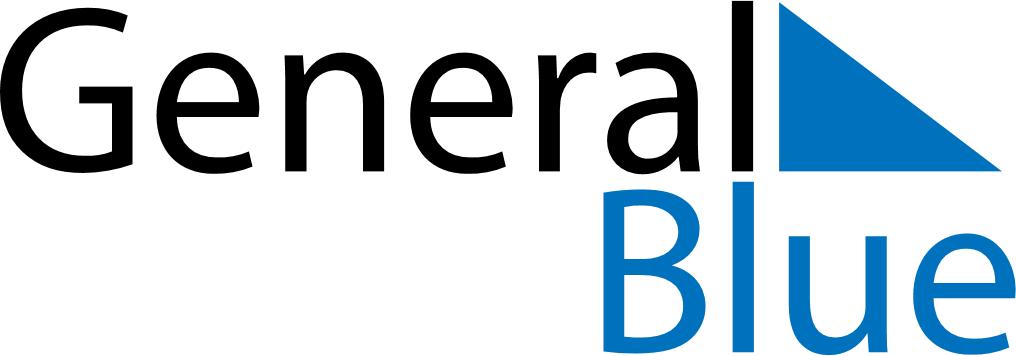 May 1697May 1697May 1697May 1697May 1697SundayMondayTuesdayWednesdayThursdayFridaySaturday12345678910111213141516171819202122232425262728293031